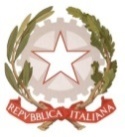 MINISTERO DELL’ ISTRUZIONE, DELL’UNIVERSITA’, DELLA RICERCAUFFICIO SCOLASTICO REGIONALE PER IL LAZIOLICEO SCIENTIFICO STATALE“TALETE”Roma, 8 aprile 2020Agli Alunni delle classi VAi Genitori degli alunni delle classi VAi DocentiP.C. Alla DSGA Sig.ra P. LeoniP.C. Al personale ATASito webCIRCOLARE N.349Università Cattolica del Sacro Cuore.Si informa che L’Università Cattolica del Sacro Cuore, in considerazione della impossibilità di svolgere in presenza le giornate di orientamento universitario e nell’intento di fornire agli studenti tutte le necessarie informazione sui corsi di Laurea dell’Ateneo, ha previsto la possibilità di effettuare in via telematica colloqui di orientamento.Gli studenti interessati possono richiedere un colloquio individuale compilando un breve form disponibile a questo link https://studentiscuolesuperiori.unicatt.it/triennali-home-come-incontrarci Per maggiori informazioni consultare la pagina studenti scuole superiori del sito unicatt.itLa Referente per l'Orientamento in uscitaProf.ssa Annalisa Palazzo								Il Dirigente Scolastico                                                                                                Prof. Alberto Cataneo                                                                                                   (Firma autografa sostituita a mezzo stampa                                                                                                                       ai sensi dell’at. 3 comma 2 del d.lgs. n. 39/1993)